     Športový klub mesta – karate klub Stará Ľubovňa o.z.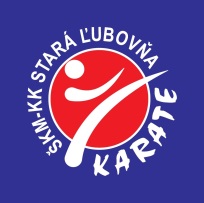                                          P R I H L Á Š K ATýmto sa záväzne prihlasujem za členaŠportového klubu mesta – karate klubu Stará Ľubovňa o.z.Identifikačné údaje osoby:Priezvisko:___________________	Meno:____________________   Titul:________________________Dátum narodenia:_____________	Rodné číslo:_______________   Číslo preukazu SZK:___________ Krajina narodenia:_____________	Štátna príslušnosť:_______________	Trvalé bydliskoUlica:_________________	Súpisné číslo:___________________ Orientačné číslo:________________Mesto:__________________ Okres:________________ Krajina:_______________ PSČ:___________Kontaktné údajeUlica:_________________	Súpisné číslo:___________________ Orientačné číslo:_______________Mesto:__________________ Okres:________________ Krajina:_______________ PSČ:__________Telefón:_______________	E-mail:______________________Stupeň technickej vyspelostiSTV:__________________	Dátum získania:_____________	Udelil:_________________Pretekár /zaškrtnúť disciplínu/
Pretekár kata	Pretekár kumite	Pretekár agility	Hmotnosť:______________Udeľujem súhlas na použitie osobných údajov pre potreby SZK a Karate klubu: ŠKM-KK Stará Ľubovňa.Podpis:								Dátum:				Lekársky záznam:				Dátum: